FILING OF IRS 990N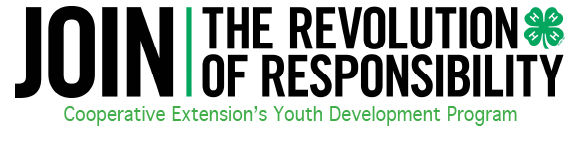 The e-Postcard is due by the 15th day of the fifth month after the close of your tax year. Since we operate on October – September, then we are to file Feb. 15 this year.  What happens if you don’t file? You risk losing your tax-exempt status!HOW TO FILE THE FEDERAL TAX FORM 990N AND/OR e-POSTCARD1.   Go to www.irs.gov.2.   Type in 990-N in the keyword search box.3.   Form 990-N (e-postcard) will appear as a search result - click on it.4.   At this page - click on link to file under “How to File”.5.   User will be advised they are leaving the IRS site and going to a site hosted by a private IRS vendor called “Urban Institute”.6.   Register as a new user - the user must have the individual club’s EIN to register.7.   Once registered, an e-mail will be sent to the user with an activation link.  Click on the activation link and use the log-in ID that was established in step 6.8.   Create your form 990-N (e-postcard)9.   Submit your form 990-N (e-postcard).10. Once  filed  -  an  e-mail  confirmation  will  come indicating the filing occurred.   User should keep this confirmation to present to County Extension Agents as proof of  filing,  which  will  now  be  a condition to charter 4-H clubs.At any point during the process where the entry of the EIN is required, if an error message pops up indicating the EIN is not found – print oﬀ the error page as proof of your attempt to file and keep.   If a late notice is generated this will be your proof that the system would not permit the filing.To complete a 990-N e-Postcard, qualified 4-H Clubs & Aﬃliated 4-H Organizations will need to provide the following information.1.   Organization’s legal name - as legally chartered or otherwise formally tied to the organization’s EIN2.   Any other names your organization uses (not relevant for most 4-H Clubs & Aﬃliated    4-H Organizations)3.   Organization’s mailing address - as tied to the organization’s EIN.4.   Organization’s website address - if you have one.5.   Organization’s Employer Identification Number (EIN).  This is a unique number that identifies the organization to the IRS, much like our personal Social Security Numbers identify individuals to the IRS - each club or group must have their own EIN6.   Name and address of the principal oﬃcer of your organization - this will be the club manager, treasurer etc.7.   Organization’s annual tax year - The North Carolina 4-H tax year is October - September, annually8.   Confirmation that your organization’s annual gross receipts are still normally $25,000 or less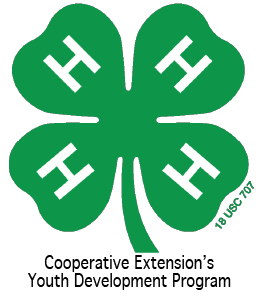 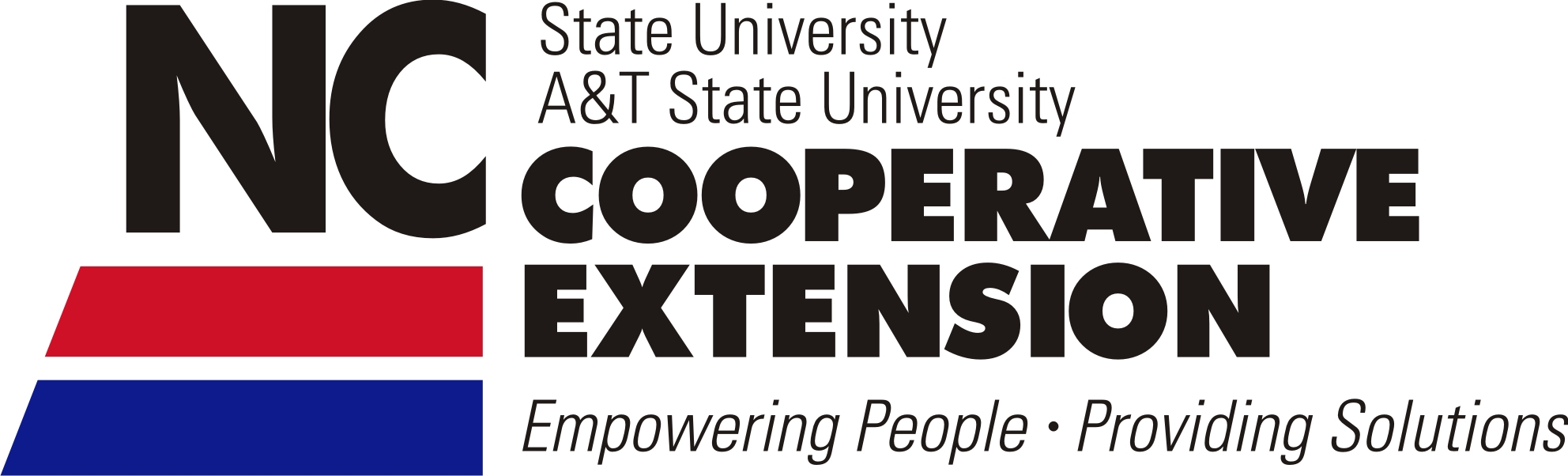 